Лабораторна робота № 1АЛГОРИТМИ. ОСНОВНІ ПОНЯТТЯ ТА ВЛАСТИВІСТІПоняття алгоритмуВ теперішній час поняття алгоритму – одне з фундаментальних понятьнауки «інформатика». Алгоритм — це послідовність дій над заданимиоб’єктами, чітко та однозначно визначаюча обчислювальний процес.Ефективним методом побудови алгоритмів є метод покрокової деталізації,при якому завдання розбивається на кілька простих підзадач (модулів), і длякожного модуля створюється свій власний алгоритм.Здебільшого модуль реалізує певний процес обробки інформації ізастосовується як для окремого використання, так і для включення модуля вінші алгоритми. Застосування модульності при створенні алгоритмів дозволяєрозбити великі завдання на незалежні блоки (модулі), усуває повтореннястандартних дій і значно прискорює процес відлагодження алгоритму в цілому.Найчастіше головний модуль алгоритму містить декілька інших модулів,створених раніше. Використовуючи модулі як складові великої конструкції,можна створювати алгоритми будь-якого ступеня складності, і при цьому невтрачати контролю за функціюванням алгоритму всієї задачі.Такий метод називається структурним проектуванням алгоритму, він єуніверсальним і може використовуватися як для обчислювальних процесів (так зване системне програмування), так і для процесів реального життя.Властивості алгоритму1. Дискретність – процес розв’язку розбивається на кроки. Кожен крок –це одна дія або підпорядкований алгоритм. Таким чином полегшуєтьсяпроцес знайдення помилок і редагування алгоритму.2. Визначеність (точність) – кожен крок алгоритму має бути однозначноописаною дією і не містити двозначностей.3. Зрозумілість – усі дії, включені до алгоритму, мають бути у межахкомпетенції виконавця алгоритму.4. Універсальність (масовість) – алгоритм має виконуватися при будь-яких значеннях вхідних даних та початкових умов.5. Скінченність – алгоритм має бути реалізований за кінцеве число кроківі повинен використовувати кінцевий набор вхідних значень.6. Результативність – алгоритм має привести до отримання результату.Способи подання алгоритмівАлгоритми можуть бути подані– словесно (засобами природної мови у вигляді плану дій)– графічно (у вигляді блок-схем)– у вигляді програм, написаних певною мовою програмування.Найчастіше алгоритми обчислювальних процесів подаються у виглядіблок-схем, де кожний крок алгоритму представлено спеціальним блоком, який показує дію, яку треба виконати.   Графічному опису передує, як правило, побудова математичної моделi –математичного опису алгоритму. Такий опис полягає у формалiзованому (іззастосуванням математичних символів) поданні всіх розглядуванихзалежностей і методів відшукання значень вихiдних даних на підставі вхiдних.Призначення блоків випливає з їхніх назв. Блоки поєднуються між собоюлініями потоку. Природні напрями потоків зверху вниз і зліва направо. Якщонапрямок потоку інший то лінія повинна мати стрілку.Рекомендується не перетинати лінії потоку, а використовувати поєднувачблоків. Для використання поєднувача блоки мають бути попередньопронумеровані, а сам поєднувач має містити цифру – номер блоку, з якимвідбувається поєднання або номер блоку, з якого відбувається поєднання.Інакше: при з’єднуванні блоків можливо використовувати спільний символ,який записується в поєднувач блоків.Основні види блоків та їх призначення наведені у таблиці 1.1.2. АЛГОРИТМИ ЛІНІЙНОЇ СТРУКТУРИЛінійна структура використовується в алгоритмах, де одна діявиконується слідом за іншою послідовно і при цьому жодна з дій непропускається і не повторюється.Розглянемо приклади алгоритмів лінійної структури.Приклад 2.1. Обчислити висоти трикутника зі сторонами a, b, c заформулами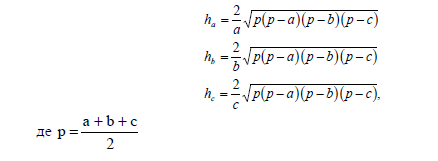 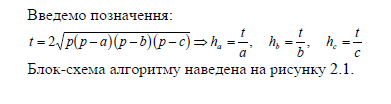 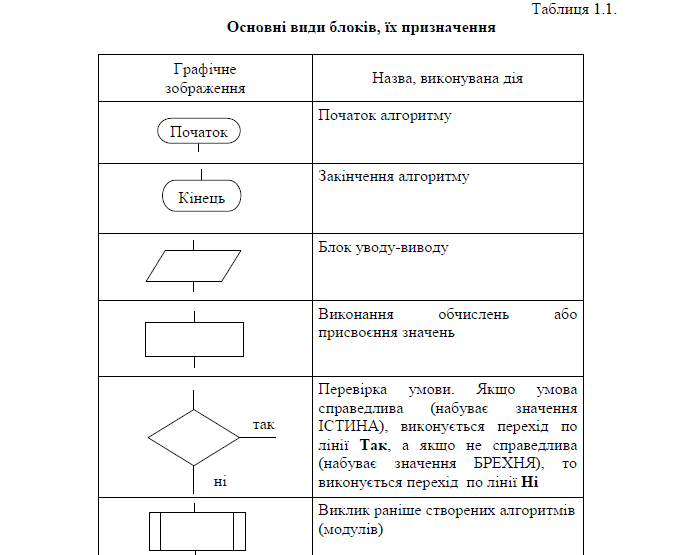 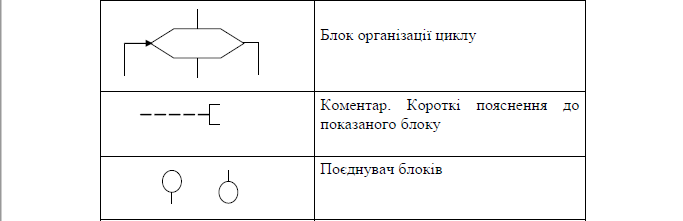 Рис. 2.1. Блок-схема алгоритму прикладу 2.1.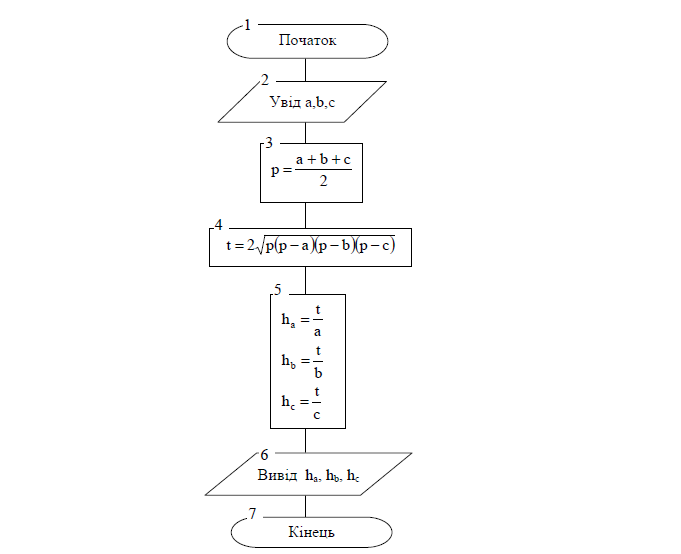 Завдання 1. Для заданих значень a і c знайти значення виразу: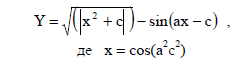 Скласти словесний спосіб надання алгоритму;Скласти блок-схему алгоритму знаходження значення виразу.АЛГОРИТМИ РОЗГАЛУЖЕНОЇ СТРУКТУРИРозгалужена структура передбачає вибір виконання дії залежно відвиконання певної умови, при цьому деякі дії можуть не виконуватися взагалі(пропускатися).Проста умова містить два вирази (значення), поєднані знаком операціївідношення:> більше за…< менше за… більше або дорівнює… менше або дорівнює … не дорівнює…Результатом перевірки умови є логічний вираз ІСТИНА, якщо умовавиконується, або БРЕХНЯ, якщо умова не виконується.Приклад 3.1. Знайти значення дійсних коренів квадратного рівняння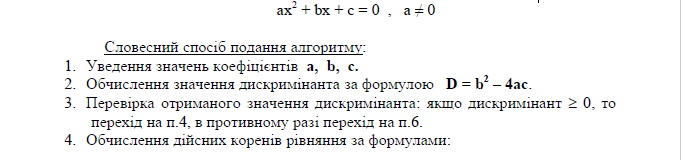 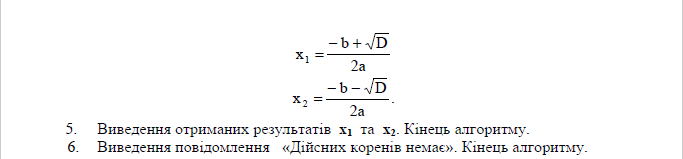 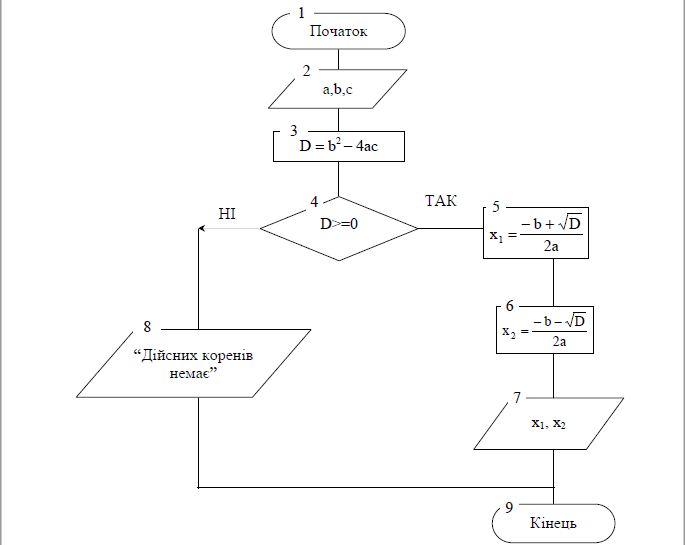 Рис. 3.1. Блок-схема алгоритму прикладу 3.1.   У блок-схемі алгоритму блок №4 використовується для перевірки умови іреалізує розгалуження: якщо умова набуває результату істина, то алгоритмпродовжується по блоках 5, 6, 7, 9, а блок 8 зовсім не виконується. Навпаки, коли умова набуває значення брехня, алгоритм продовжується по блоках 8, 9, при цьому блоки 5, 6, 7 не виконуються.Завдання 2. Для заданих значень х, a, b обчислити значення виразу: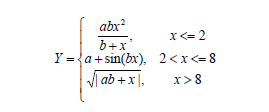 Скласти словесний спосіб надання алгоритму;Скласти блок-схему алгоритму знаходження значення виразу.АЛГОРИТМИ ЦИКЛІЧНОЇ СТРУКТУРИЦиклом називають частину алгоритму, яка повторюється.При кожному черговому виконанні циклу перевіряється умова напродовження роботи і, якщо умова набуває результату ІСТИНА, циклвиконується, а якщо умова набуває результату БРЕХНЯ – цикл не виконується.Перевірка умови може бути організована на початку циклу, і такий циклназивається циклом з передумовою, або у кінці циклу – тоді такий циклназивається циклом з післяумовою.Різниця між такими циклами полягає в тому, що цикл з післяумовоювиконується хоча б один раз, а цикл з передумовою може не виконуватисяжодного разу.Цикл по лічильнику характерний тим, що заздалегідь відома кількістьповторень циклу, і цикл буде виконуватися, доки значення лічильника циклу не перевищить зазначену кількість повторень.Якщо відомі початкове та кінцеве значення параметра циклу, а такожзакон (формула), за яким це значення змінюється, то цикл буде виконуватися,доки параметр циклу лежатиме у межах від початкового до кінцевого значення.Приклад 4.1. Побудувати таблицю значень функції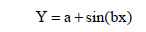 для заданих коефіцієнтів а і b та аргументу x, що змінюється від –4 до 6 зкроком 2.Словесний спосіб подання алгоритму:1. Вводяться коефіцієнти а і b.2. Задається початкове значення аргументу x = -4.3. Обчислюється значення функції Y для поточного аргументу.4. Виводиться отримане значення функції Y.5. Значення аргументу x збільшується на 2.6. Перевіряється умова продовження циклу: якщо нове значення аргументуне перевищує заданого кінцевого значення 6, то цикл (пункти – 6)виконується ще раз, у противному випадку — кінець алгоритму.На рисунку 4.1. подана блок-схема алгоритму.Цей цикл є циклом з післяумовою, тому що перевірка умови проводитьсяу кінці циклу.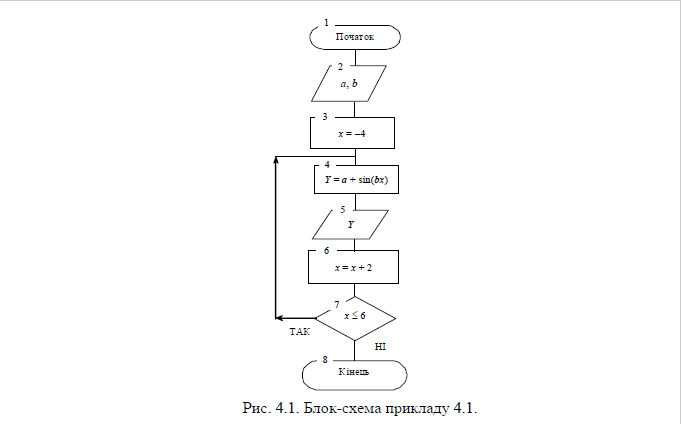 Завдання 3. Обчислити значення функції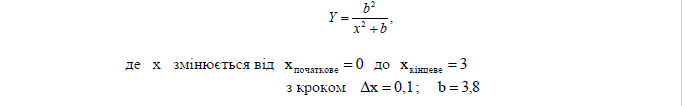 Число повторень циклу n обчислюється за формулою 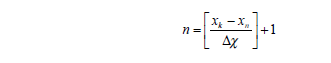 Навести блок-схему алгоритму двома способами.ІТЕРАЦІЙНИЙ ЦИКЛІтераційний цикл характерний тим, що виконується, доки проміжнезначення не досягне зазначеної величини, тобто кількість повторень циклузаздалегідь невідома.Приклад 5.1. Обчислити значення членів нескінченного ряду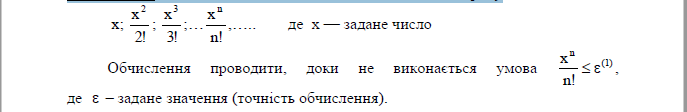 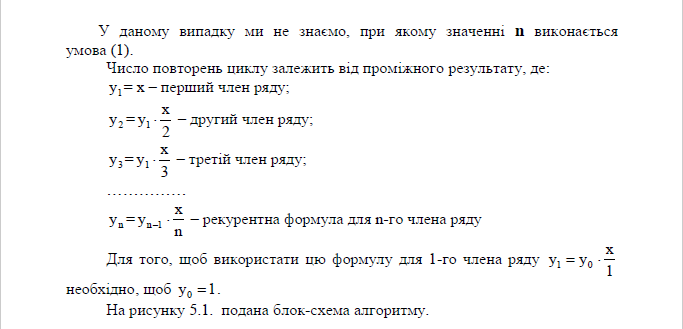 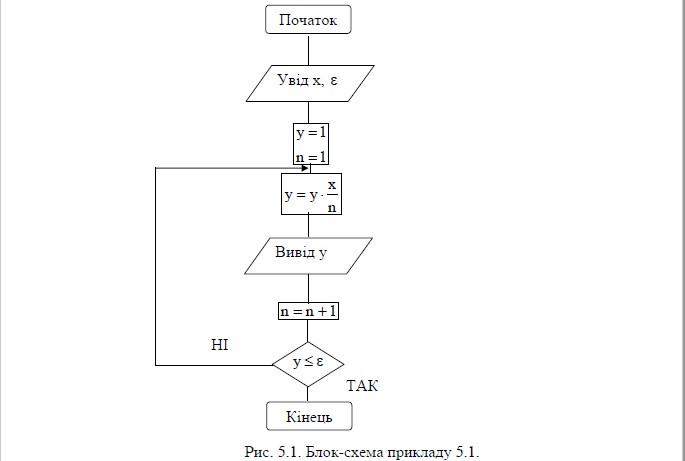 Завдання 4.  Обчислити вираз 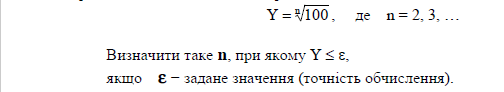 Скласти словесний спосіб надання алгоритму;Скласти блок-схему алгоритму знаходження значення виразу.ОДНОМІРНІ МАСИВИТабулювання функціїПриклад 6.1. Побудувати таблицю значень функції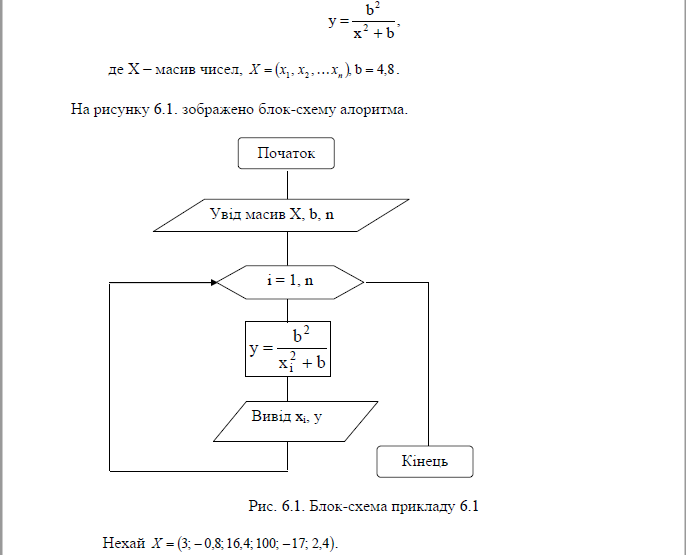 У даному випадку цикл буде працювати 6 разів, і – параметр циклу.Завдання 5. Обчислити суму елементів массиву  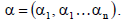 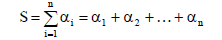 Скласти блок-схему алгоритму.